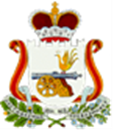                                                  АДМИНИСТРАЦИЯ КРУТОВСКОГО СЕЛЬСКОГО ПОСЕЛЕНИЯПОСТАНОВЛЕНИЕ	от  03 июня 2016г.                         № 28            О присвоении  адресов объектам недвижимости,            находящимся в деревне Вязьмены  Велижского            района  Смоленской области                       В связи с необходимостью присвоения адресов объектам      недвижимости, расположенным на территории муниципального образования Крутовское  сельское поселение,      в соответствии со ст.14 Федерального закона от 06.10.2003 №131-ФЗ «Об общих принципах организации местного самоуправления в Российской Федерации»,  Уставом муниципального образования Крутовское  сельское поселение (новая редакция),  Правилами присвоения, изменения и аннулирования адресов, утвержденными решением Совета депутатов Крутовского  сельского поселения от 13.07.2015 № 16  с учетом мнения постоянно действующей комиссии Администрации Крутовского   сельского поселения по систематизации адресного хозяйства муниципального образования Крутовского сельское поселение, Администрация  Крутовского  сельского поселения   ПОСТАНОВЛЯЕТ  1. Присвоить адреса объектам недвижимости, расположенным в деревне Вязьмены  Велижского района Смоленской области, согласно приложения.   2 	Настоящее постановление вступает в силу со дня его подписания Главой муниципального образования Крутовское сельское поселение и подлежит опубликованию в печатном средстве массовой информации органов местного самоуправления Крутовского сельского поселения «Крутовские вести»,обнародованию в местах предназначенных для обнародования нормативных правовых актов и размещению на странице муниципального образования Крутовское сельское поселение на официальном сайте  муниципального образования «Велижский район» в сети Интернет.Глава муниципального образованияКрутовское сельское поселение                                                                                                              М.В.ВасильеваПриложение 1Постановлению Администрации муниципального образования Крутовское сельское поселение                                                                                                            от 03.06.2016г.    № 28№ п/пНаименование объекта недвижимостиСведения о владельцеАдресСведения об объекте недвижимостиПримечание1Жилой домТимофеев Л.Российская Федерация, Смоленская область, Велижский район, Крутовское сельское  поселение, д.Вязьмены, ул. Пустая ,д. 1.Кадастровый номер               Площадь 42 м2Похозяйственная книга   №,5 лицевой счет №139, л.292Земельный участокТимофеев Л.Российская Федерация, Смоленская область, Велижский район, Крутовское сельское  поселение, д. Вязьмены, ул. Пуста, д. 1. Кадастровый номер               площадь Похозяйственная книга №,5 лицевой счет №139, л.293Земельный участокУльянова И.Н.Российская Федерация, Смоленская область, Велижский район, Крутовское сельское  поселение, д. Вязьмены, ул. Пустая ,д. 3.Кадастровый номер              Площадь      4Жилой домРоманова И.О.Российская Федерация, Смоленская область, Велижский район, Крутовское сельское  поселение, д. Вязьмены, ул. Ручейная, д. 2 Кадастровый номер              5Земельный участокРоманова И.О.Российская Федерация, Смоленская область, Велижский район, Крутовское сельское  поселение, д. Вязьмены, ул. Ручейная, д. 2 .Кадастровый номер.     площадь    м2       6.Жилой домПитерский И.И.Российская Федерация, Смоленская область, Велижский район, Крутовское сельское  поселение,  д. Вязьмены, ул. Ручейная, д. 1.  Кадастровый номер. 7Земельный участокПитерский И.И.Российская Федерация, Смоленская область, Велижский район, Крутовское сельское  поселени д.Вязьмены, ул. Ручейная, д. 1. Кадастровый номер.     площадь    м2       8Жилой домЦарева Е.А.Российская Федерация, Смоленская область, Велижский район, Крутовское сельское  поселение, д.Вязьмены, ул. Ручейная,д. 3.9Земельный участокЦарева Е.А.Российская Федерация, Смоленская область, Велижский район, Крутовское сельское  поселение, д. Вязьмены, ул. Ручейная,д. 3.Кадастровый номер.10Земельный участокАсташенок М.Российская Федерация, Смоленская область, Велижский район, Крутовское сельское  поселение, д.Вязьмены, ул. Ручейная,д. 5.Кадастровый номер.11Земельный участокАзаренковРоссийская Федерация, Смоленская область, Велижский район, Крутовское сельское  поселение, д .Вязьмены, ул. Ручейная,д. 7. Похозяйственная книга №, лицевой счет №223, л.912Земельный участокПадеко Д.Л.Российская Федерация, Смоленская область, Велижский район, Крутовское сельское  поселение, д. Вязьмены, ул. Ручейная,д. 9.Кадастровый номер               площадь  м2Похозяйственная книга №, лицевой счет №223, л.913НежилоеКожемякин М.П.Российская Федерация, Смоленская область, Велижский район, Крутовское сельское  поселение, д. Вязьмены, ул. Ручейная,д. 4. 14Земельный участокКожемякин М.П.Российская Федерация, Смоленская область, Велижский район, Крутовское сельское  поселение, д. Вязьмены, ул. Ручейная,д. 6.15Жилой домЗенкова Н.П.Российская Федерация, Смоленская область, Велижский район, Крутовское сельское  поселение, д. Вязьмены, ул. Ручейная,д. 4.Кадастровый номер  Площадь 42  м2Похозяйственная книга №,5 лицевой счет №137, л.2116Земельный участокЗенкова Н.П.Российская Федерация, Смоленская область, Велижский район, Крутовское сельское  поселение, д. Вязьмены, ул. Ручейная,д. 6.Кадастровый номер  67:01:1210101:3              Площадь 5000  м2Похозяйственная книга №,5 лицевой счет №137, л.2117Земельный участокЛебедев М.С.Российская Федерация, Смоленская область, Велижский район, Крутовское сельское  поселение, д. Вязьмены, ул. Ручейная,д. 11.